Чернобыль, крупнейшая техногенная  катастрофа 20 века. В этом году исполняется 35 лет со дня аварии. О таких трагедиях обязано помнить все человечество и, конечно, извлекать уроки. Но, главное, мы должны помнить о тех людях, которые ценой своих жизней ликвидировали Чернобыльскую аварию. Если страна помнит своих героев, то следующее поколение вырастет патриотами. Что бы немного прочувствовать ужасы этой аварии мы отправились в кино, на серьезный фильм «Чернобыль». Дети пропустили через себя ту боль и ужас. Увидели, как это могло быть на примере героев фильма. Ребята увидели, что жертвуя собой, тысячи наших соотечественников приняли участие в ликвидации аварии на ЧАЭС. Пусть же сохранится память о тех трагических днях, чтобы на нашей земле ни когда не повторился Чернобыль! Низкий поклон героям-ликвидаторам Чернобыльской аварии…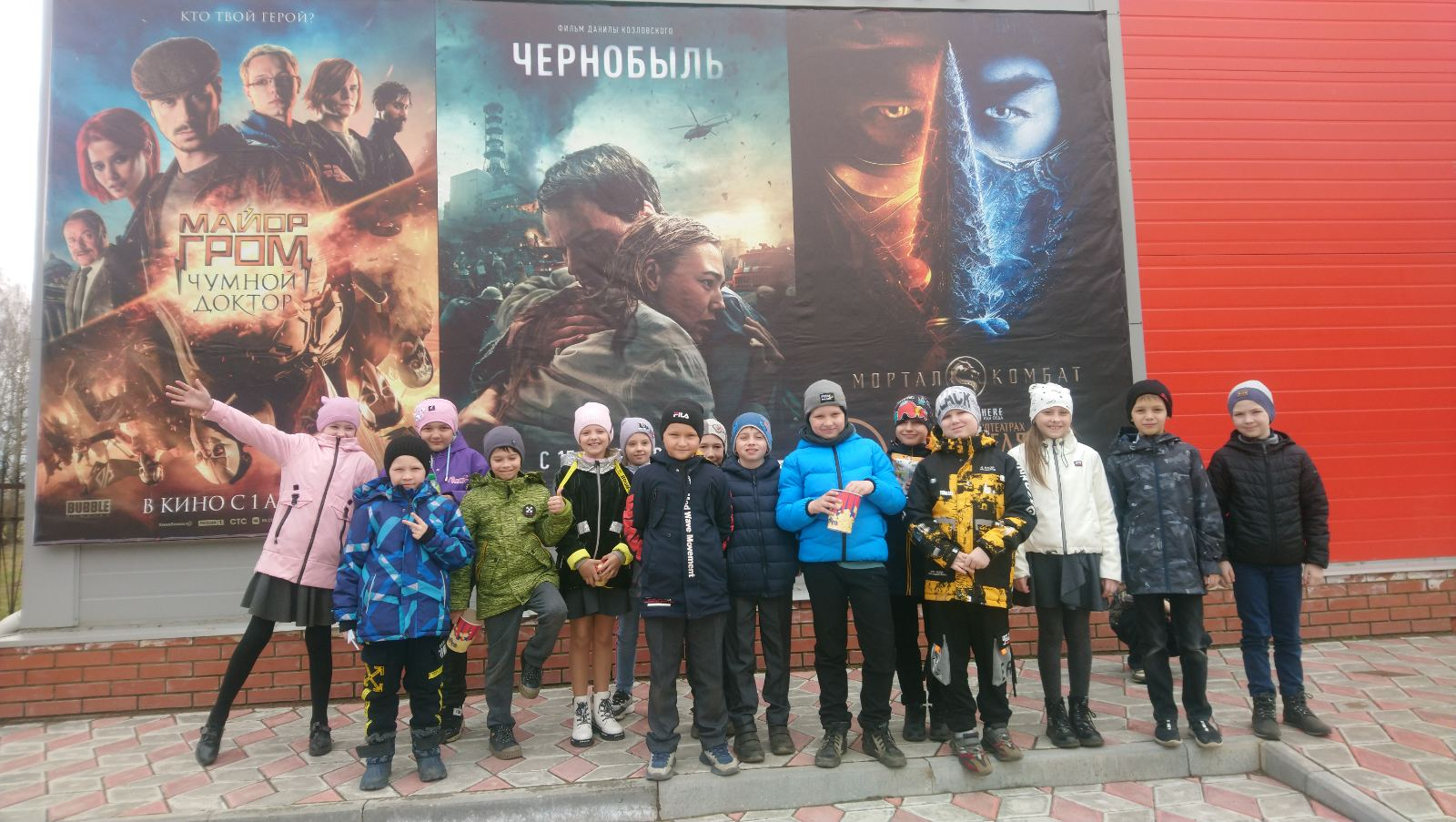 